المؤهلات العلمية         	   		    	                                   EDUCATIONAL ATTAINMENTS	التدرج الوظيفي   في جامعة مؤتة                       			                                       CAREER PROGRESSIONالبحث العلمي: 		 					                    SCIENTIFIC RESEARCHالمهارات الشخصية واللغة والحاسب الآلي	                               		 PERSONAL SKILLS، LANGUAGE، COMPUTERالتطوير الأكاديمي واللجان وضمان الجودة والاعتماد COMMITTEES, RESPONSIBILITIES AND PROFESSIONAL ACTIVITIESعضوية الجمعيات                                                 MEMBERSHIP OF PROFESSIONAL INSTITUTIONS   شهادات مهنية                                                                                       PROFESSIONAL CERTIFICATES	هوايات واهتمامات				               		HOBBIES AND INTERESTSالمعرفون			             	       		REFERENCES                                                              السيرة الذاتيةCurriculum Vitaeالسيرة الذاتيةCurriculum Vitae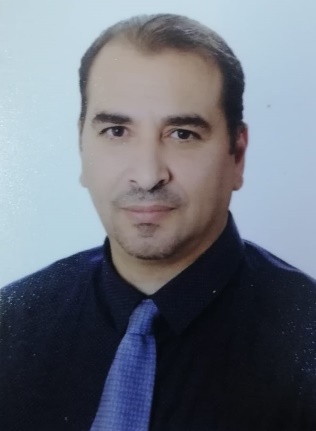 البيانات الشخصية                                                                                                                                  PERSONAL DATAالبيانات الشخصية                                                                                                                                  PERSONAL DATAالبيانات الشخصية                                                                                                                                  PERSONAL DATAالبيانات الشخصية                                                                                                                                  PERSONAL DATAالبيانات الشخصية                                                                                                                                  PERSONAL DATAالاسمالاسمحسام الدين علي فارس داودحسام الدين علي فارس داودNameالجنسالجنسذكرذكرGender تاريخ الميلادتاريخ الميلاد2-6-19732-6-1973Date of Birth           الجنسيةالجنسيةاردنياردنيNationality الرتبة الأكاديمية  الرتبة الأكاديمية  استاذ مشارك   باستاذ مشارك   بAcademic Rank   تاريخ الحصول على الرتبةتاريخ الحصول على الرتبة16-12-201716-12-2017Rank Dateالحالة الاجتماعيةالحالة الاجتماعيةمتزوجمتزوجMarital Status عدد الأبناءعدد الأبناء44No. of childrenمحل الإقامة محل الإقامة الاردن-جامعة مؤتةالاردن-جامعة مؤتةAddress رقم الهاتف المحمولرقم الهاتف المحمول0096279991355400962799913554Cell phone                     البريد الإلكترونيالبريد الإلكترونيdr.hussam73@gmail.comdr.hussam73@mutah.edu.jodr.hussam73@gmail.comdr.hussam73@mutah.edu.joE-mail Address الدكتوراه      Highest Degree (PHD)الجامعة                                                الجامعة الاردنيةUniversityبلد الجامعة                             الأردنCountry Of Universityسنة منح الدرجة 2010Year of Graduationالتخصص الرئيسياقتصاد Major              التخصص الدقيق                    اتقتصاد دوليMinorعنوان رسالة الدكتوراهآثار الاستثمار الأجنبي المباشر على قطاع الصناعة التحويلية في الأردن للفترة 1995-2006Title of PhD ThesisالماجستيرMasterالجامعة                                                معهد البحوث والدراسات " جامعة الدول العربية"Universityبلد الجامعة                             مصرCountry Of Universityسنة منح الدرجة 2001Year of GraduationالتخصصاقتصادMajor              عنوان رسالة الماجستيردور التجارة الخارجية الأردنية في نمو وتطور قطاع الصناعة التحويلية للفترة 1968-1998 : تحليل نظري وقياسيTitle of Master Thesisدبلوم الدراسات العلياPost G. Diploma الجامعة                                                معهد البحوث والدراسات " جامعة الدول العربية"Universityبلد الجامعة                             مصرUniversity Countryسنة منح الدرجة 1999Year Degree Was Grantedالبكالوريـــــوس Bachelor’s DegreeالتخصصاقتصادDepartmentالجامعة                                                جامعة اليرموكUniversityبلد الجامعة                             الأردنUniversity Countryسنة منح الدرجة 1995Year Degree Was GrantedField of ExperienceDate ( From-To)الفترة ( من – إلى )مجال الخبرةمجال الخبرة(1)  Lectureمن 14-9-2014 الى  12-11-2015محاضر1(2)  Assistant Professor من 12-11-2015 الى 6-11-2015أستاذ مساعد2(3) Associate Professorمن 6-12-2017 للآنأستاذ مشارك ب3التاريخ الوظيفي                                                                                                                   CAREERالتاريخ الوظيفي                                                                                                                   CAREERالتاريخ الوظيفي                                                                                                                   CAREERJobعضو هيئة تدريسالوظيفةUniversity or Institutionجامعة مؤتةالجامعة أو المؤسسةStart Date – End Date14-9-2014      حتى الآنتاريخ (بدء العمل – نهاية العمل)Jobعضو هيئة تدريسالوظيفةUniversity or Institutionجامعة الزرقاءالجامعة أو المؤسسةStart Date – End Date9/2011 -9/20149/2008-9/2010تاريخ (بدء العمل – نهاية العمل)Jobعضو هيئة تدريسالوظيفةUniversity or Institutionجامعة العلوم التطبيقيةالجامعة أو المؤسسةStart Date – End Date9-2010 الى 9-2011تاريخ (بدء العمل – نهاية العمل)JobمدرسالوظيفةUniversity or Institutionالكلية العربيةالجامعة أو المؤسسةStart Date – End Date•	2-2002 الى 9-2008تاريخ (بدء العمل – نهاية العمل)JobمعلمالوظيفةUniversity or Institutionمديرية تربية عمان الأولى (تعليم اضافي)الجامعة أو المؤسسةStart Date – End Date1995-1997تاريخ (بدء العمل – نهاية العمل)مجالات التدريس	                                                                                                                                     TEACHING AREASمجالات التدريس	                                                                                                                                     TEACHING AREASمجالات التدريس	                                                                                                                                     TEACHING AREASمجالات التدريس	                                                                                                                                     TEACHING AREASمجالات التدريس	                                                                                                                                     TEACHING AREASرقم المــادةاســــم المــــادةالمستوىعدد الفصــولالاقتصاد الاداريدكتوراه2104750التجارة خارجيةماجستير2104751المالية دوليةماجستير2104780الاقتصاد الرياضيماجستير2104770التنمية الاقتصادية والنموماجستير2104713موضوعات خاصةماجستير2104712تحليل المشاريع ودراسات الجدوى الاقتصاديةماجستير2104701النظرية الاقتصادية الجزئيةماجستير2104785تحليل السلاسل الزمنيةماجستير2104341اقتصاديات العملسنة ثالثة2104701النظرية الاقتصادية الجزئيةسنة ثانية2104376التمية الاقتصادية والتخطيطسنة ثانية2104322اقتصاديات الأعمالسنة ثالثة2104341اقتصاديات العملسنة ثالثة2104184مبادئ الاحصاء  الاقتصاديسنة أولى2104381طرق احصائيةسنة ثانية2104190اقتصاد أردنيسنة أولى2104111مبادئ الاقتصاد الجزئيسنة أولى2104112مبادئ الاقتصاد الكليسنة أولى2104211نقود وبنوك ومؤسسات ماليةسنة أولى2104207نظرية اقتصادية كليةسنة ثانية2104206نظرية اقتصادية جزئيةسنة ثانية2104361الاقتصاد الدوليسنة رابعة2104491مناهج البحث العلميسنة رابعة2104211تحليل المشاريع ودراسات الجدوى الاقتصاديةسنة رابعة2104409اقتصاد صناعيسنة ثالثة12104376المالية العامةسنة ثلبثةField of Research Interestsمجالات اهتمامات البحث العلمي(1)(1)  الاقتصاد الدولي(2)(2)  الاستثمار الأجنبي المباشر(3)(3) اقتصاديات تكنواوجيا المعلوماتالأبحاث التي تم إعدادها                                                                                                           Finished Research Projectsالأبحاث التي تم إعدادها                                                                                                           Finished Research Projectsالأبحاث التي تم إعدادها                                                                                                           Finished Research Projectsالأبحاث التي تم إعدادها                                                                                                           Finished Research Projectsالأبحاث التي تم إعدادها                                                                                                           Finished Research Projectsالصفحاتالعدد والمجلدتاريخ النشرالمجلةالعنوان251-283المجلد 6 العدد(2)2013مجلة كلية الاقتصاد والإدارة العلمية/ جامعة القصيممحددات الاستثمار الأجنبي المباشر في الصناعة التحويلية الأردنية باستخدام قانون تنوذج الجاذبية ( Gravity Model)126-139المجلد  العدد 1(2)2014المجلة الأردنية للعلوم الاقتصادية/ الجامعة الأردنيةأثر الاستثمارات الأجنبية المباشرة في أداء صادرات ومستوردات الصناعة التحويلية في الأردن: دراسة تحليلية للفترة 1995-2012.581-593المجلد 42‘، العدد 22015مجلة دراسات، العلوم الإدارية، الجامعة الأردنيةأثر الاستثمارات الأجنبية المباشرة في نمو إنتاجية الصناعات التحويلية في الأردن للفترة 1995-2012289-305مجلد 12, عدد 2 2016المجلة الأردنية في إدارة الأعمال/ الجامعة الأردنيةإدارة مخاطر الائتمان في البنوك الإسلامية والبنوك التقليدية في الأردن827-838مجلد 43, عدد 22016مجلة دراسات، العلوم الإدارية، الجامعة الأردنيةتحليل إنتاجية العمل ورأس المال للبنوك التجارية في الأردن:دراسة تحليلية للفترة (1983-2012)289-305مجلد 13, مجلد ( 2)2017المجلة الأردنية في إدارة الأعمال/ الجامعة الأردنية"الأثر المباشر للاستثمارات الأجنبية المباشرة على الحد من الفقر في الدول النامية229- 239vol.11, No.72015European Scientific JournalEXPORT-LED GROWTH: TIME SERIES APPROACH ANALYSIS “CASE OF JORDAN, KUWAIT, AND EGYPT77- 90vol.11, No.102015European Scientific JournalVERTICAL SPECIALIZATION IN THE MIDDLE EAST; EVIDENCE FROM THE IMPORT CONTENT OF EXPORTS64-75Vol. 15 Issue 62015Global Journal of Management and Business Research/ USAThe Relationship Between IT Investment Levels and Bank Performance: The Case of Jordanian Banking Sector172-182Vol 7, No 82016Research Journal of Finance and AccountingThe Econometrics Effect of Information Technology Investmenton Financial Performance in the Jordanian Banking Sector overthe Period 1993-2014214-223 Vol 7 • Issue 1 2017International Journal of Economics and Financial IssuesTourism and Economic Growth in Jordan: Evidence from Linear and Nonlinear Frameworks99-118Vol. 6 No. 1 2019JORDAN JOURNAL OF ECONOMIC SCIENCESInformation Technology Investments and Productivity Changes in the Jordanian Banking Industry between 1993-201584-91Vol.10, No.18, 2019Journal of Economics and Sustainable DevelopmentReality of the Industrial Sector in Jordanمقبول للنشر2021مجلة مؤتة للبحوث والدراساتجامعة مؤتةالعلاقة بين عجز الموازنة والدين العام والنمو الاقتصادي في الأردنخلال الفترة 1990 – 2018 2021  22-28Vol. 11 No. 12021Journal of Energy Economics and PolicyEconomic and Environmental Impact of Construction and Demolition in Green Buildings: A Case Study of Jordan, International 1-15Vol. 9, No.12022Jordan Journal of Economic SciencesUniversity of Jordan Application of the Almost Ideal Demand System (AIDS) Model in the Demand of the Household Commodity Group in Jordan,  215-233Vol. 20 No. 4December 2021Indian Journal of Economics and BusinessAn Application of the Linear Expenditure Systems (LES) to the Pattern of Consumer Behavior in Jordan during the Period 1990-2018 (Static and Dynamic Estimates)1085-1092Vol. 20 No. 1 2021Indian Journal of Economics and BusinessAn Econometric Analysis of Engel’s Curve: Household Commodity Groups in Jordan1-30№ 8392July 5, 2022EasyChair PreprintThe Role of Tax Policy in Stimulating and Encouraging Investment in Jordan66-85Vol. 10, No.12023Jordan Journal of Economic SciencesUniversity of JordanDeterminants of Jordanian Current Account during the Period (1995-2018)مقبول للنشر2023مجلة المنارة / جامعة ال البيتالعلاقات التكاملية المشتركة بين عرض النقد وسعر الصرف والنمو الاقتصادي في العراق خلال الفترة 2004-2020937-914V 1 8 , No. I 0 52023The Seybold ReportANALYSIS OF JORDAN’S FOREIGN TRADE WITH A FOCUS ON ITS  ECONOMIC RELATIONS AND TRADE WITH CHINA FROM 1990– 20211211-1230V 1 8 , No. I 0 52023The Seybold ReportTHE EFFECT OF FREE TRADE LIBERALISATION POLICIES ON THE HUMAN DEVELOPMENT INDEX: EVIDENCE FROM JORDAN FOR THE PERIOD 1990–2021Refereed Conference Papersأوراق بحثية لمؤتمرات(1) تقديم ورقة بحثية في المؤتمر الدولي للسياسات التجارية والتنمية المستدامة في الدول العربية / 26-27 سبتمبر 2012، عمان – الأردن / المنعقد في الجامعة الأردنية بالتعاون مع برنامج كرسي منظمة التجارة العالمية WTO. بعنوان: الأثر المباشر للاستثمارات الأجنبية المباشرة على الحد من الفقر في الدول النامية خلال الفترة 1980-2010(2) تقديم ورقة بحثية في المؤتمر الأردني الأول لبحوث ودراسات الفقر والتنمية في الجنوب 21 -22  تشرين ثاني 2012، معان- الأردن / المنعقد في جامعة الحسين بن طلال بالتعاون مع مركز الخالد لدراسات الفقر والتنمية. بعنوان: القياس الكمي لفجوة التخلف بين محافظات المملكة الأردنية الهاشمية باستخدام البعد الاقليدي 1975-2009.(3) تقديم ورقة بحثية في المؤتمر العلمي الدولي التاسع" الوضع الاقتصادي العربي وخيارات المستقبل 24 -25/ 4 / 2013، الزرقاء- الأردن / المنعقد في جامعة الزرقاء.(4) تقديم ورقتان بحثيتان في المؤتمر الدولي لفهم بيئة الأعمال الدولية / 30 -31  تشرين الأول 2013. عمان – الأردن / المنعقد في الجامعة الأردنية بالتعاون مع برنامج كرسي منظمة التجارة العالمية WTO. بعنوان:-أثر الاستثمارات الأجنبية المباشرة على النمو الاقتصادي في الأردن: دراسة تحليلية للفترة (1995-2010)-Analysis of the Economic Performance of the Tourism Sector in the Arab Spring Countries (1990-2012) Associated by Dr. Buthaina M.A. Muhtaseb (5) "The role of tax policy in stimulating and encouraging investment in Jordan" has been ACCEPTED for presentation at the upcoming conference "THE INTERNATIONAL FINTECH CONGRESS IFC' 2022", THE INTERNATIONAL FINTECH CONGRESS IFC' 2022 November 11-13, 2022, Marrakech, MoroccoPersonal Skillsالمهارات الشخصية(1)(1)  التحليل القياسي والاحصائي(2)(2)  البحث العلميLanguage, and levelاللغة ودرجة الإجادة(1) Mother Tongue:(1) اللغة الأم:  العربية(2) Second Language:(2) اللغة الثانية:  الانجليزيةLevelدرجة الاجادة: جيدة جدا(3) Third Language:(3) اللغة الثالثة: Levelدرجة الاجادة:(4) Fourth Language:(4) اللغة الرابعة:  Levelدرجة الاجادة:Computer Skillsمهارات الحاسب الآلي(1)(1)  استخدام البرامج الاحصائية المتقدمة مثل, Microfit Eviews , Stata     ....الخ(2)(2) استخدام البرامج التقليدية (3)(3) استخدام الحاسوب في التعليم الالكترونيAchievements and Contributionsأهم الإنجازات والمساهمات(1)(1) منسق ضبط الجودة في كلية ادارة الأعمال 2015/2016(2)(2)  عضو لجنة ضبط الجودة في الكلية (3)(3) لجنة التخطيط الاستراتيجي  في الجامعة(4)(4) لجنة تحديث قاعدة البيانات الوطنية(5)(5) لجنة الكفاءة الجامعية في الكلية(6)(6) لجنة الخطة الاستراتيجية في القسم(7)(7) لجنة الخطة الدراسية في القسم(8)(8) لجنة الدراسات العليا في القسم(9)(9) اللجنة الثقافية والاجتماعية في الكلية والقسم(10)(10) لجنة الارشاد الأكاديمي في القسمInstitutionالجمعية(1)(1) (2)(2) (3)(3) (4)(4) (5)(5) (1)(1)  دورة Mutah ICDL(2)(2) دورة تهيئة أعضاء هيئة التدريس جامعة الزرقاء(3)(3) دورة تهيئة أعضاء هيئة التدريس جامعة العلةم التطبيقية(4)(4) الدورة الشاملة في برمجيات الحاسوب من جامعة اليرموك(5)(5) دورة مسك الدفاتر المحاسبية بواسطة الكمبيوتر بإستخدام برنامج المحاسب المثالي من شركة البرمجيات المثالية (1) (1)  الرياضة(2)(2)  المطالعة (3)(3) البريد الإلكتروني Email               الهاتف    Telephone                      الوظيفة Position               الاسم                       Name talibawad@yahoo.com0799294296عضو هيئة تدريس/ الجامعة الاردنيةأ.د طالب عوض(1) b.muhtaseb@hotmail.com0795559517عضو هيئة تدريس/ الجامعة الاردنيةأ.د. بثينة المحتسب(2) bashir@ju.edu.jo                       bashiralzubi@yahoo.com0795902190عضو هيئة تدريس/  الجامعة الاردنية ورئيس هيئة الاعتماد سابقا/ أ.د بشير الزعبي(3) 